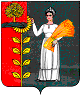 РОССИЙСКАЯ ФЕДЕРАЦИЯПОСТАНОВЛЕНИЕГлавы сельского поселения Пушкинский сельсовет Добринского муниципального районаЛипецкой области 10.09.2019	                  	с. Пушкино		                   	№ 73О назначении публичных слушаний по проекту изменений Правил землепользования и застройки сельского поселения                        Пушкинский сельсовет Добринского муниципального районаВ соответствии со ст. 33 Градостроительного кодекса Российской Федерации и с Приказом Министерства экономического развития Российской Федерации от 04.05.2018 № 236 «Об установлении форм графического и текстового описания местоположения границ населенных пунктов, территориальных зон, требований к точности определения координат характерных точек границ населенных пунктов, территориальных зон, формату электронного документа, содержащего сведения о границах населенных пунктов (в том числе границах образуемых населенных пунктов), расположенных на межселенных территориях, сведения о границах населенных пунктов (в том числе границах образуемых населенных пунктов), входящих в состав поселения или городского округа, сведения о границах территориальных зон», Классификатором видов разрешённого использования земельных участков, утверждённым Приказом Министерства экономического развития РФ от 01.09.2014г. № 540 с учётом действующих изменений, Федеральным законом от 06.10.2003 № 131-ФЗ «Об общих принципах организации местного самоуправления в Российской Федерации», Уставом сельского поселения Пушкинский сельсовет Добринского района Липецкой области Российской Федерации, Положением «О Порядке организации и проведения публичных слушаний в сфере градостроительных отношений на территории сельского поселения Пушкинский  сельсовет Добринского муниципального района Липецкой области» принятым решением Совета депутатов сельского поселения Пушкинский сельсовет № 154-рс от 17.10.2018 г., администрация сельского поселения Пушкинский сельсовет ПОСТАНОВЛЯЕТ:1. Назначить публичные слушания по вопросу обсуждения проекта «О внесении изменений в Правила землепользования и застройки сельского поселения Пушкинский сельсовет Добринского муниципального района Липецкой области».2.Утвердить состав оргкомитета по подготовке и публичных и  проведению публичных  слушаний (Приложение №1).2.1.Проинформировать граждан сельского поселения Пушкинский сельсовет о назначении публичных слушаний путем обнародования в установленном порядке.2.2.Определить местонахождение проекта изменений Правил землепользования и застройки сельского поселения Пушкинский сельсовет Добринского муниципального района: здание администрации сельского поселения Пушкинский сельсовет Добринского муниципального района Липецкой области, расположенное по адресу: Липецкая область, Добринский район, с. Пушкино, ул. Мира, д. 33а.2.3. Установить, что предложения и замечания принимаются ежедневно, в письменной форме кроме субботы и воскресенья с 9.00 часов до 17.00 часов по адресу: Липецкая область, Добринский район, с. Пушкино, ул. Мира, д. 33а.2.4.Установить  срок рассмотрения предложений и замечаний по проекту Правил землепользования и застройки сельского поселения Пушкинский сельсовет от 1 до 5дней.2.5.Провести публичные слушания по проекту« О внесении изменений в Правила землепользования и застройки сельского поселения Пушкинский сельсовет Добринского муниципального района Липецкой области» 01.10.2019 года в 14-00 часов по адресу: Липецкая область, Добринский район,                                  с. Пушкино, ул. Мира, д. 33а.2.6.Представить проект измененийПравил землепользования и застройки сельского поселения Пушкинский сельсовет Добринского муниципального района  с протоколами и заключением публичных слушаний главе сельского поселения для внесения в представительный орган местного самоуправления поселения.2.7.Обеспечить опубликование настоящего постановления на официальном сайте администрации сельского поселения Пушкинский сельсовет, сайте администрации Добринского муниципального района, в районной газете «Добринские вести»3. Контроль над исполнением настоящего постановления оставляю за собой.4. Настоящее постановление вступает в силу со дня его принятия.Глава сельского поселения Пушкинский сельсовет                                                            Н.Г. Демихова